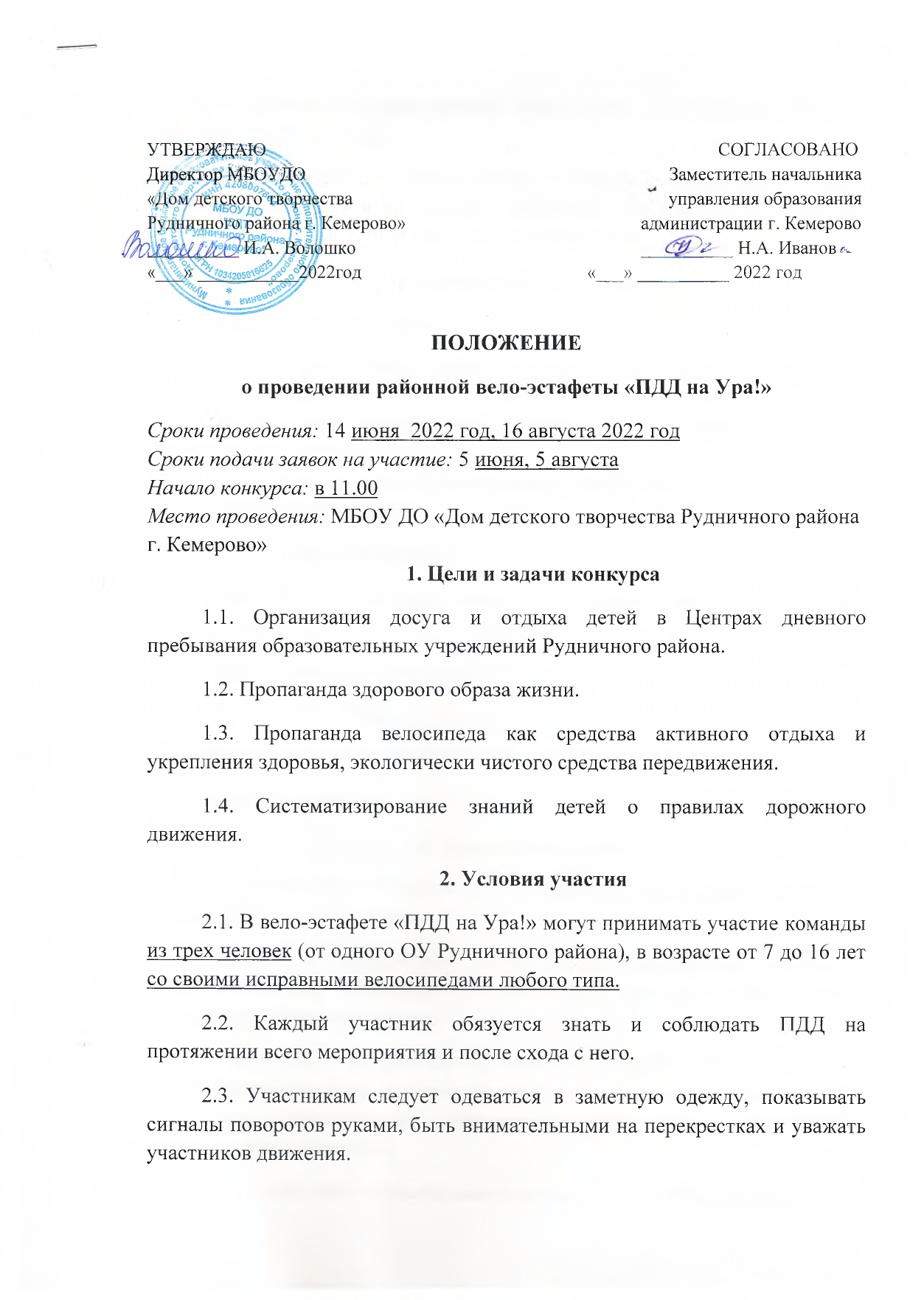 2.4. Каждый участник обязан иметь при себе головной убор и небольшую бутылку воды.2.5. Для участия в вело-эстафете участники в указанные сроки предоставляют заявку в оргкомитет МБОУ ДО «Дом детского творчества Рудничного района г. Кемерово» (пр. Шахтёров 46-Б).Программа вело – эстафеты 3.1     Программа вело-эстафеты:11.00 – 11.10 – торжественное приветствие участников, выдача маршрутных листов командам ОУ;11.10 – 12.00 – передвижение команд на велосипедах по заданному маршруту на этапы и выполнение заданий;12.00 – 12.15 – награждение участников вело – эстафеты. Этапы маршрута:Змейка для велосипедистов; Знание групп дорожных знаков: предписывающие, запрещающие, предупреждающие;Знание правил велосипедиста;Занимательные ПДД;Оказание медицинской помощи при вело травмах;Викторина по БДД;4. Подведение итогов4.1. Каждый этап эстафеты по его окончании оценивается жюри, и командам присуждаются баллы. 4.2. Команды - победители (I, II, III место), набравшие максимальное количество баллов, награждаются дипломами территориального отдела образования Рудничного района.4.3. По итогам конкурса все ОУ района принявшие участие получают протокол результатов по эл. почте (в срок не позднее трех рабочих дней), заверенный заместителем начальника управления образования администрации г. Кемерово. 4.4. Решение жюри является окончательным и пересмотру не подлежит.5. Подача заявки5.1.Заявки на участие подаются в оргкомитет вело - эстафеты в установленные сроки в электронном варианте на е-mail metodistddtHYPERLINK "mailto:metodistddt@bk.ru"@HYPERLINK "mailto:metodistddt@bk.ru"bkHYPERLINK "mailto:metodistddt@bk.ru".ru с темой вело-эстафета «ПДД на Ура!».  Контактный телефон: : 8-905-908-17 39 Васёва Юлия ВалерьевнаПриложениеВ оргкомитет районной вело-эстафеты «ПДД на Ура!»Заявка на участие	Образовательное учреждение ____________ просит включить в состав участников районной вело-эстафеты «ПДД на Ура!»ОУНазвание командыФ.И. участниковФИО педагогаКонтактный тел.